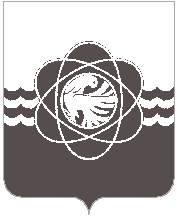 П О С Т А Н О В Л Е Н И Еот 13.11.2023 № 1091О создании комиссии по обследованию ливневых систем канализации в муниципальном образовании «город Десногорск» Смоленской областиВ соответствии со ст. 14 Федерального закона от 06.10.2003 № 131-ФЗ «Об общих принципах организации местного самоуправления в Российской Федерации», ст. 6 Устава муниципального образования «город Десногорск» Смоленской области, руководствуясь Приказом Министерства строительства и жилищно-коммунального хозяйства Российской Федерации от 25.12.2018 № 860/пр «Об утверждении СП 32.13330.2018 «СНИП 2.04.03-85 Канализация. Наружные сети и сооружения»Администрация муниципального образования «город Десногорск» Смоленской области постановляет:1. Создать комиссию по обследованию ливневых систем канализации в муниципальном образовании «город Десногорск» Смоленской области и утвердить ее состав, согласно приложению.2. Отделу информационных технологий и связи с общественностью (Е. С. Любименко) разместить настоящее постановление на официальном сайте Администрации муниципального образования «город Десногорск» Смоленской области в информационно - телекоммуникационной сети «Интернет».3. Контроль исполнения настоящего постановления возложить на заместителя Главы муниципального образования - председателя Комитета по городскому хозяйству и промышленному комплексу Администрации муниципального образования «город Десногорск» Смоленской области А.В. Федоренкова.Глава муниципального образования«город Десногорск» Смоленской области                                        А.А. ТерлецкийСОСТАВкомиссии по содержанию ливневых систем канализации муниципального образования «город Десногорск» Смоленской областиПредседатель комиссии:ФедоренковАлексей Витальевичзаместитель Главы муниципального образования - председатель Комитета по городскому хозяйству и промышленному комплексу Администрации муниципального образования «город Десногорск» Смоленской области;Заместитель председателя комиссии:АлейниковАндрейНиколаевичдиректор муниципального бюджетного учреждения «Служба благоустройства» муниципального образования «город Десногорск» Смоленской области;Секретарь комиссии:СеминоговаЛюдмилаАлексеевнаспециалист 1 категории отдела строительства и ремонтов Комитета по городскому хозяйству и промышленному комплексу Администрации муниципального образования «город Десногорск» Смоленской области;Члены комиссии:АлександровДмитрий Геннадьевичначальник ЖЭУ ООО «САЭС-Сервис»;ГанущакБогданМихайловичзаместитель главного инженера МУП «ККП» МО «город Десногорск» Смоленской области;КорсаковВикторИвановичзаместитель главного инженера ООО «САЭС-Сервис»;КурлуковНиколайИвановичглавный инженер МУП «ККП» МО «город Десногорск» Смоленской области;СтрогановАлексейВасильевичзаместитель директора муниципального бюджетного учреждения «Служба благоустройства» муниципального образования «город Десногорск» Смоленской области;